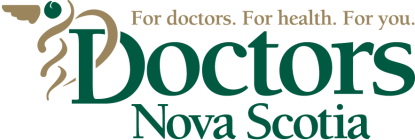 2023 AGM Motion FormMover		Email:  					Telephone:  Seconder:	Email:  					Telephone:    Note: The mover and seconder must be in attendance (in person or virtually) for the business session of the AGM.Date of Submission:	Proposed Motion:Motion Type:	By-laws Motion (Requests or requires a change to the Doctors Nova Scotia By-laws)	Must be received by Doctors Nova Scotia no later than Friday, March 24, 2022.	Policy Motion (Describes the position that Doctors Nova Scotia should take on an issue)Must be received by Doctors Nova Scotia no later than Friday, March 24, 2022.	Directive Motion (Describes a specific direction/action that DNS will explore or initiate)Must be received by Doctors Nova Scotia no later than Friday, March 24, 2022.Rationale (Maximum of 500 words/1 page.  References to evidence/research and examples can be cited.)Does this motion align with one or more of our strategic priorities?	Connect the Profession	Advocate on Behalf of the Profession	Serve the ProfessionComments:Please attach any background information or documentation that supports your motion.Send completed form to:Charmaine SmithDirector, Corporate ServicesEmail:  charmaine.smith@doctorsns.com